.Section 1:	Step touch X2, side, together, step forwardSection 2:	Step touch X2, side, together, step backSection 3:	Step touch, back touch, back touch, step touch (on diagonal)Section 4:	Step scuff X4, turning 180 degrees to face the backContact: lesleykidd18@sky.comA Tiny Slip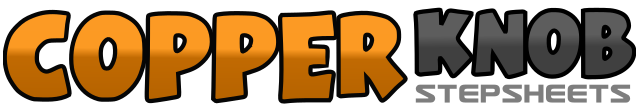 .......Count:32Wall:2Level:Absolute Beginner.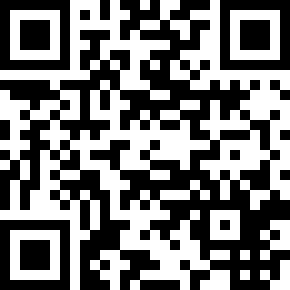 Choreographer:Lesley Kidd (UK) - May 2013Lesley Kidd (UK) - May 2013Lesley Kidd (UK) - May 2013Lesley Kidd (UK) - May 2013Lesley Kidd (UK) - May 2013.Music:Slip - StoosheSlip - StoosheSlip - StoosheSlip - StoosheSlip - Stooshe........1-4Step L to side, touch R beside L, step R to side, touch L beside R5-8Step L to side, close R beside L, step L forward, touch R beside L1-4Step R to side, touch L beside R, step L to side, touch R beside L5-8Step R to side, close L beside R, step R back, touch L beside R1-4Step L diagonally forward, touch R beside L with clap/finger click, Step R diagonally backward, touch L beside R with clap/finger click5-8Step L diagonally backward, touch R beside L with clap/finger click, Step R diagonally forward, touch L beside R with clap/finger click1-8Making a semi-circular turn to the left, step L. Scuff R, step R, scuff L, Step L, scuff R, step R, scuff L